.Begin on Vocals;Side Together, Forward Shuffles. Rocking ChairSide Together, Forward Shuffles, Rocking ChairVine Right,  Left Scissor StepRight Scissor Step,       1/4   Left VineIt's All About Fun!!!!!Dance Her Home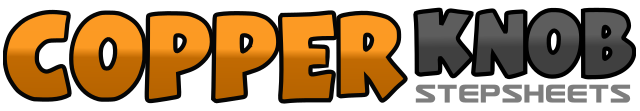 .......Count:32Wall:4Level:Beginner.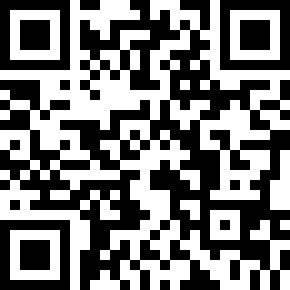 Choreographer:Shirley Blankenship (USA) - November 2017Shirley Blankenship (USA) - November 2017Shirley Blankenship (USA) - November 2017Shirley Blankenship (USA) - November 2017Shirley Blankenship (USA) - November 2017.Music:Dance Her Home - Cody JohnsonDance Her Home - Cody JohnsonDance Her Home - Cody JohnsonDance Her Home - Cody JohnsonDance Her Home - Cody Johnson........1-2 3&4Step to R side, slide L together, Shuffle FWD (RLR)5-6-7-8Rock forward on L, recover R, Rock back L, recover R1-2-3&4Step to L side , slide R together, Shuffle FWD (LRL)5-6-7-8Rock  forward on R, recover L,Rock back R, recover L1-4Step R to right, L behind right, step R , touch L  together5-8Step L to L, slide R together, cross L over R, Hold1-4Step R to  R, slide L together, cross R  over L, Hold5-8Step L to L,   R behind left, step 1/4 L on L, R touch